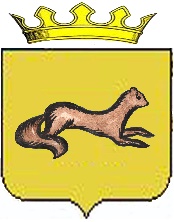 АДМИНИСТРАЦИЯ  ОБОЯНСКОГО РАЙОНА КУРСКОЙ ОБЛАСТИПОСТАНОВЛЕНИЕот 28 августа 2023г.  № 369-паг. ОбояньО предоставлении объектов водоснабжения, находящихся на территории сельских поселений Обоянского района Курской области, путем предоставления муниципальной преференции АО «Курскоблводоканал»В соответствии с Федеральным законом от 06.10.2003 № 131-ФЗ «Об общих принципах организации местного самоуправления в Российской Федерации», Федеральным законом от 14.07.2022 № 286-ФЗ «О внесении изменений в Федеральный закон «О рекламе» и Федеральный закон «О внесении изменений в отдельные законодательные акты Российской Федерации», Федеральным законом от 26.07.2006 № 135-ФЗ «О защите конкуренции», статьей 3 Федерального закона от 07.12.2011 № 416-ФЗ «О водоснабжении и водоотведении», руководствуясь Уставом муниципального района «Обоянский район» Курской области, решением Представительного Собрания Обоянского района Курской области от 15.02.2013 №1/5-II «Об утверждении порядка управления и распоряжения имуществом, находящимся в муниципальной собственности муниципального района «Обоянский район» Курской области», в целях социального обеспечения населения услугами водоснабжения, Администрация Обоянского района Курской области ПОСТАНОВЛЯЕТ:1. Предоставить муниципальную преференцию АО «Курскоблводоканал» в форме передачи в безвозмездное пользование муниципального имущества – объектов водоснабжения без проведения торгов, сроком на 11 месяцев с 31 августа 2023 года.2. Необходимость предоставления муниципальной преференции АО «Курскоблводоканал» в форме передачи права пользования объектами водоснабжения, расположенными на территории сельских поселений Обоянского района Курской области обусловлена продолжительностью процедуры подготовки и проведения предусмотренных действующим законодательством РФ процедур, направленных на заключение концессионного соглашения, согласования и подписания концессионного соглашения Администрацией Курской области, выступающей самостоятельной стороной при его заключении, в период проведения которых необходимо обеспечить бесперебойное водоснабжение жителей сельских поселений Обоянского района Курской области.3. Утвердить прилагаемый перечень объектов водоснабжения, расположенных на территории сельских поселений Обоянского района Курской области, подлежащий  передачи в безвозмездное пользование АО «Курскоблводоканал». 4. Передать в безвозмездное пользование АО «Курскоблводоканал» объекты водоснабжения в соответствии с пунктом 3 настоящего распоряжения, согласно акта приема – передачи имущества.5. Настоящее постановление разместить на официальном сайте муниципального образования «Обоянский район» Курской области в сети «Интернет».6. Контроль  исполнения настоящего постановления возложить на Первого заместителя Главы Администрации Обоянского района Н.А.Махову.7. Настоящее постановление вступает в силу со дня его подписания.И.о. ГлавыОбоянского района						           Н.МаховаПЕРЕЧЕНЬобъектов водоснабжения, расположенных на территории сельских поселений Обоянского района Курской области, подлежащий  передачи в безвозмездное пользование АО «Курскоблводоканал»Приложениек постановлению Администрации Обоянского района Курской области от 28 августа 2023г. № 369-па№ п/пНаименование объекта и его технико-экономические показателяАдрес расположения объекта, дата постройки/ввода в эксплуатацию123Объекты водоснабжения, расположенные на территории муниципального образования «Бабинский сельсовет» Обоянского района Курской областиОбъекты водоснабжения, расположенные на территории муниципального образования «Бабинский сельсовет» Обоянского района Курской областиОбъекты водоснабжения, расположенные на территории муниципального образования «Бабинский сельсовет» Обоянского района Курской областиОбъекты водоснабжения, расположенные на территории муниципального образования «Бабинский сельсовет» Обоянского района Курской области1.Водозаборная скважина №4448,Назначение: сооружения водозаборные, глубина 120м., кадастровый номер 46:16:030301:27Курская область, Обоянский район, село Вышнее Бабино, улица Хутор, д.№10 / 19682.Водонапорная башня,Назначение: сооружения водозаборные, объем 15 куб.м., кадастровый номер 46:16:030301:32Курская область, Обоянский район, с.Вышнее Бабино, ул.Хутор / 19783.Водозаборная скважина №2580, Назначение: сооружения водозаборные, глубина 120м., кадастровый номер 46:16:030302:16Курская область, Обоянский район, с.Вышнее Бабино, ул.Бугряновка, д.№28 / 19644.Водонапорная башня,Назначение: сооружения водозаборные, объем 15 куб.м., кадастровый номер 46:16:030101:251Курская область, Обоянский район, с.Вышнее Бабино, ул.Бугряновка / 19805.Водозаборная скважина №6383,Назначение: сооружения водозаборные, глубина 153 м., кадастровый номер 46:16:030302:17Курская область, Обоянский район, село Нижнее Бабино, ул.Хутор, д.№9 / 19766.Водонапорная башня,Назначение сооружения водозаборные, объем 15 куб.м., кадастровый номер 46:16:030302:19Курская область, Обоянский район, с.Нижнее Бабино, ул.Хутор / 19787.Водопроводная сеть, назначение: сооружения коммунального хозяйства, протяженность 3540м., кадастровый номер 46:16:000000:533Курская область, Обоянский район, с.Вышнее Бабино / 19648.Водопроводная сеть, назначение: сооружения коммунального хозяйства, протяженность 1732м., кадастровый номер 46:16:000000:531Курская область, Обоянский район, с.Вышнее Бабино / 19769.Водопроводная сеть, назначение: сооружения коммунального хозяйства, протяженность 5581м., кадастровый номер 46:16:000000:532Курская область, Обоянский район, с.Нижнее Бабино / 1968Объекты водоснабжения, расположенные на территории муниципального образования «Афанасьевский сельсовет» Обоянского района Курской областиОбъекты водоснабжения, расположенные на территории муниципального образования «Афанасьевский сельсовет» Обоянского района Курской областиОбъекты водоснабжения, расположенные на территории муниципального образования «Афанасьевский сельсовет» Обоянского района Курской областиОбъекты водоснабжения, расположенные на территории муниципального образования «Афанасьевский сельсовет» Обоянского района Курской области10.Водопроводные сети д.Знобиловка, Назначение: сооружения водозаборные, протяженность 2500 м., кадастровый номер 46:16:110202:179Курская область, Обоянский район, д.Знобиловка / 198311.Водопроводные сети с.Камынино,Назначение: сооружения водозаборные, протяженность 4500м., кадастровый номер 46:16:000000:555Курская область, Обоянский район, с.Камынино / 198412.Водопроводные сети с.Афанасьево, Назначение: сооружения водозаборные, протяженность 1700м., кадастровый номер 46:16:020501:981 Курская область, Обоянский район, с.Афанасьево / 198913.Скважина,Назначение: сооружения водозаборные, глубина 240м., кадастровый номер 46:16:110101:525Курская область, Обоянский район, с.Камынино, улица Молодежная, д.22а / 198614.Башня Рожновского,Назначение: сооружения водозаборные, высота 11м., кадастровый номер46:16:110101:530Курская область, Обоянский район, с.Камынино, ул.Молодежная, д.22а / 198615.Скважина,Назначение: сооружения водозаборные, глубина 35м., кадастровый номер 46:16:110301:29Курская область, Обоянский район, Афанасьевский сельсовет / 197116.Башня Рожновского,Назначение: сооружения водозаборные, высота 11м., кадастровый номер 46:16:110202:178Курская область, Обоянский район, д.Знобиловка, ул.ВерхняяЗнобиловка, 26а / 197117.Скважина,Назначение: сооружения водозаборные, глубина 70м., кадастровый номер 46:16:020501:995Курская обл., Обоянский район, с.Афанасьево, ул.Луговая / 198918.Башня Рожновского,Назначение: сооружения водозаборные, высота 20м., кадастровый номер 46:16:020501:1002Курская обл., Обоянский район, с.Афанасьево, ул.Луговая / 1989Объекты водоснабжения, расположенные на территории муниципального образования «Гридасовский сельсовет» Обоянского района Курской областиОбъекты водоснабжения, расположенные на территории муниципального образования «Гридасовский сельсовет» Обоянского района Курской областиОбъекты водоснабжения, расположенные на территории муниципального образования «Гридасовский сельсовет» Обоянского района Курской областиОбъекты водоснабжения, расположенные на территории муниципального образования «Гридасовский сельсовет» Обоянского района Курской области19.Водозаборная скважина,Назначение: сооружения водозаборные, глубина 80м., кадастровый номер 46:16:070401:339Курская область, Обоянский район, с.Гридасово, ул.Выгон / 196620.Водозаборная скважина, назначение: сооружения водозаборные, глубина 110м., кадастровый номер 46:16:070401:362Курская область, Обоянский район,с.Гридасово, ул.Танеевка / 201021.Водозаборная скважина, Назначение: сооружения водозаборные, глубина 80м., кадастровый номер 46:16:070301:95Курская область, Обоянский район, д.Луневка, ул.Вышневка / 198822.Водозаборная скважина, Назначение: сооружения водозаборные, глубина 225м., кадастровый номер 46:16:070201:223Курская область, Обоянский район, с.Чекмаревка / 201323.Водозаборная скважина, Назначение: сооружения водозаборные, глубина 80м., кадастровый номер 46:16:070201:150Курская область, Обоянский район, с.Чекмаревка, ул.Бугряновка / 198324.Водозаборная скважина, Назначение: сооружения водозаборные, глубина 80м., кадастровый номер 46:16:070201:157Курская область, Обоянский район, с.Чекмаревка, ул.Обороновка / 198625.Водопроводная сеть, назначение: сооружения водозаборные, протяженность 1884м., диаметр трубы 100мм., кадастровый номер 46:16:000000:528Курская область, Обоянский район, с.Гридасово, ул.Танеевка / 201026.Водопроводная сеть, назначение: сооружения водозаборные, протяженность 262м., диаметр трубы 100мм., кадастровый номер 46:16:000000:523Курская область, Обоянский район, с.Чекмаревка, ул.Бугряновка / 197827.Водонапорная башня, назначение: сооружения водозаборные, объем 25 куб.м.Курская область, Обоянский район, с.Гридасово, ул.Выгон / 198628.Водонапорная башня, назначение: сооружения водозаборные, объем 25 куб.м.Курская область, Обоянский район, с.Гридасово, ул.Танеевка / 201029.Водонапорная башня, назначение: сооружения водозаборные, объем 25 куб.м.Курская область, Обоянский район, д.Луневка, ул.Вышневка / 198830.Водонапорная башня, назначение: сооружения водозаборные, объем 25 куб.м.Курская область, Обоянский район, с.Чекмаревка, ул.Выгон / 200731.Водонапорная башня, назначение: сооружения водозаборные, объем 25 куб.м.Курская область, Обоянский район, с.Чекмаревка, ул.Бугряновка / 198332.Водонапорная башня, назначение: сооружения водозаборные, объем 25 куб.м.Курская область, Обоянский район, с.Чекмаревка, ул.Обороновка / 198633.Водопроводная сеть, назначение: сооружения водозаборные, протяженность 4999м., диаметр трубы 100мм., кадастровый номер 46:16:000000:627Курская область, Обоянский район, с.Гридасово, ул.Выгон, ул.Нижняя, ул.Нижневка, ул.Вощаловка, ул.Перспективная / 197634.Водопроводная сеть, назначение: сооружения водозаборные, протяженность 3855м., диаметр трубы 100мм., кадастровый номер 46:16:000000:616Курская область, Обоянский район, д.Луневка / 197935.Водопроводная сеть, назначение: сооружения водозаборные, протяженность 2555м., диаметр трубы 100мм., кадастровый номер 46:16:000000:615Курская область, Обоянский район, с.Чекмаревка, ул.Выгон, ул.Молодежная, ул.Маховка, ул.Сыровка / 197936.Водозаборная скважина, назначение: сооружения водозаборные, глубина 75м., кадастровый номер 46:16:070504:8Курская область, Обоянский район, с.Чекмаревка, ул.Выгон / 201737.Водопроводная сеть, назначение: сооружения водозаборные, протяженность 816м., диаметр трубы 100мм., кадастровый номер 46:16:000000:613Курская область, Обоянский район, с.Чекмаревка, ул.Шалыновка / 1978Объекты водоснабжения, расположенные на территории муниципального образования «Каменский сельсовет» Обоянского района Курской областиОбъекты водоснабжения, расположенные на территории муниципального образования «Каменский сельсовет» Обоянского района Курской областиОбъекты водоснабжения, расположенные на территории муниципального образования «Каменский сельсовет» Обоянского района Курской областиОбъекты водоснабжения, расположенные на территории муниципального образования «Каменский сельсовет» Обоянского района Курской области38.Водозаборная скважина, назначение: сооружения водозаборные, глубина 120м., кадастровый номер 46:16:100102:280Курская область, Обоянский район, с.Каменка / 198539.Башня Рожновского, назначение: сооружения водозаборные, объем 15 куб.м., кадастровый номер 46:16:100102:402Курская область, Обоянский район, с.Каменка / 197540.Водозаборная скважина, назначение: сооружения водозаборные, глубина 70м., кадастровый номер 46:16:100102:281Курская область, Обоянский район, с.Каменка / 197541.Башня Рожновского, назначение: сооружения водозаборные, объем 15 куб.м., кадастровый номер 46:16:100102:401Курская область, Обоянский район, с.Каменка / 198542.Сети водопроводные, назначение: сооружения водозаборные, протяженность 7960 м., кадастровый номер 46:16:000000:611Курская область, Обоянский район, с.Каменка / 197543.Водозаборная скважина, назначение: сооружения водозаборные, глубина 90м., кадастровый номер 46:16:050101:315Курская область, Обоянский район, с.Бегичево / 199044.Башня Рожновского, назначение: сооружения водозаборные, объем 15 куб.м., кадастровый номер 46:16:050101:430Курская область, Обоянский район, с.Бегичево / 199045.Водопроводные сети, назначение: сооружения водозаборные, протяженность 2154м., кадастровый номер 46:16:050101:316Курская область, Обоянский район, с.Бегичево / 199046.Водозаборная скважина, назначение: сооружения водозаборные,  глубина 120м., кадастровый номер 46:16:050201:526Курская область, Обоянский район, с.Бушмено / 197547.Башня Рожновского, назначение: сооружения  водозаборные, объем 10 куб.м., кадастровый номер 46:16:050201:645Курская область, Обоянский район, с.Бушмено / 197548.Водопроводная сеть, назначение: сооружения водозаборные, протяженность 1379 м., кадастровый номер 46:16:050201:643Курская область, Обоянский район, с.Бушмено / 197549.Водозаборная скважина, назначение: сооружения водозаборные, глубина 80м., кадастровый номер 46:16:050401:195Курская область, Обоянский район, с.Картамышево / 198750.Башня Рожновского, назначение: сооружения водозаборные, объем 15 куб.м., кадастровый номер 46:16:050401:309Курская область, Обоянский район, с.Картамышево / 198751.Водопроводные сети, назначение: сооружения водозаборные, протяженность 3542м., кадастровый номер 46:16:050401:196Курская область, Обоянский район, с.Картамышево / 198752.Водозаборная скважина, назначение: сооружения водозаборные, глубина 80м.Курская область, Обоянский район, с.Бушмено / 197453.Башня Рожновского, назначение: сооружения водозаборные, объем 15 куб.м., кадастровый номер 46:16:050201:648Курская область, Обоянский район, с.Бушмено / 198054.Водопроводные сети, назначение: сооружения водозаборные, протяженность 1000м.Курская область, Обоянский район, с.Бушмено / 198055.Водозаборная скважина №8242, назначение: сооружения водозаборные, глубина 115м., кадастровый номер 46:16:050201:529Курская область, Обоянский район, с.Бушмено / 199056.Башня Рожновского, назначение: сооружения водозаборные, объем 15 куб.м., кадастровый номер 46:16:050201:647Курская область, Обоянский район, с.Бушмено / 197557.Водопроводная сеть, назначение: сооружения водозаборные, протяженность 3067м., кадастровый номер 46:16:000000:834Курская область, Обоянский район, с.Бушмено / 197558.Водозаборная скважина, назначение: сооружения водозаборные, глубина 205м., кадастровый номер 46:16:100402:11Курская область, Обоянский район, д.Гремячка / 197759.Башня Рожновского, назначение: сооружения водозаборные, объем 15 куб.м., кадастровый номер 46:16:100402:124Курская область, Обоянский район, д.Гремячка / 197760.Водопроводные сети, назначение: сооружения водозаборные, протяженность 1757м., кадастровый номер 46:16:000000:643Курская область, Обоянский район, д.Гремячка / 197761.Водозаборная скважина №9106, назначение: сооружения водозаборные, глубина 155м., кадастровый номер 46:16:100402:10Курская область, Обоянский район, д.Коптево / 198862.Башня Рожновского, назначение: сооружения водозаборные, объем 15 куб.м., кадастровый номер 46:16:100402:122Курская область, Обоянский район, д.Коптево / 197563.Башня Рожновского, назначение: сооружения водозаборные, объем 15 куб.м., кадастровый номер 46:16:100402:123Курская область, Обоянский район, д.Коптево / 198864.Водопроводная сеть, назначение: сооружения водозаборные, протяженность 1910 м., кадастровый номер 46:16:000000:633Курская область, Обоянский район, д.Коптево / 1988Объекты водоснабжения, расположенные на территории муниципального образования «Зоринский сельсовет» Обоянского района Курской областиОбъекты водоснабжения, расположенные на территории муниципального образования «Зоринский сельсовет» Обоянского района Курской областиОбъекты водоснабжения, расположенные на территории муниципального образования «Зоринский сельсовет» Обоянского района Курской областиОбъекты водоснабжения, расположенные на территории муниципального образования «Зоринский сельсовет» Обоянского района Курской области65.Водонапорная башня п.Пригородный №1, назначение: сооружения гидротехнические, объем 18 куб.м., кадастровый номер 46:16:090101:1174Курская область, Обоянский район, п.Пригородный, ул.Центральная / 195466.Башня водонапорная №2 п.Пригородный, назначение: сооружения водозаборные, объем 18 куб.м., кадастровый номер 46:16:090101:1200Курская область, Обоянский район, п.Пригородный, ул.Солнечная  /  197067.Водонапорная башня №3, назначение: сооружения гидротехнические, объем 18 куб.м., кадастровый номер 46:16:090101:1189Курская область, Обоянский район, п.Пригородный, ул.Солнечная / 197868.Водопровод, назначение: сооружение гидротехническое, протяженность 8223 м., кадастровый номер 46:16:000000:436Курская область, Обоянский район, п.Пригородный  /  199069.Скважина №3, назначение: водоснабжение центральной усадьбы, глубина 105м., кадастровый номер 46:16:090101:1172Курская область, Обоянский район, п.Пригородный, Новый переулок / 197870.Скважина №2, назначение: хозяйственно-питьевое водоснабжение, глубина 110м., кадастровый номер 46:16:090101:1168Курская область, Обоянский район, п.Пригородный, ул.Мичурина  / 197971.Скважина №1, назначение: хозяйственно-питьевое водоснабжение, глубина 80м., кадастровый номер 46:16:090101:1167Курская область, Обоянский район, п.Пригородный, ул.Центральная / 196972.Водозаборная скважина с.Зорино, назначение: сооружения водозаборные, глубина 154м., кадастровый номер 46:16:090602:63Курская область, Обоянский район, с.Зорино, ул.Парковая / 196773.Артезианская скважина 2 с.Зорино, назначение: сооружения водозаборные, глубина 120м., кадастровый номер 46:16:090602:62Курская область, Обоянский район, с.Зорино, ул.Октябрьская / 198674.Скважина 1, назначение: хозяйственно-питьевое водоснабжение, глубина 120м., кадастровый номер 46:16:090602:57Курская область, Обоянский район, с.Зорино, ул.Октябрьская / 198675.Башня Рожновского, назначение: сооружения  водозаборные, объем 18 куб.м., кадастровый номер 46:16:090602:67Курская область, Обоянский район, с.Зорино, ул.Октябрьская / 197076.Водонапорная башня с.Зорино, назначение: сооружения водозаборные, объем 18 куб.м., кадастровый номер 46:16:090602:66Курская область, Обоянский район, с.Зорино, ул.Парковая / 197977.Сооружение – канализация, назначение: сооружения канализации, протяженность 1211м., кадастровый номер 46:16:000000:622Курская область, Обоянский район, с.Зорино / 197978.Водопровод, назначение: сооружения гидротехнические, протяженность 14494м., кадастровый номер 46:16:000000:437Курская область, Обоянский район, с.Зорино / 198079.Башня водонапорная, назначение: сооружения водозаборные, объем 18 куб.м., кадастровый номер 46:16:090607:21Курская область, Обоянский район, х.Пересыпь, ул.Тополевая / 198480.Артезианская скважина х.Пересыпь, назначение: сооружения водозаборные, глубина 223м., кадастровый номер 46:16:090607:19Курская область, Обоянский район, х.Пересыпь, ул.Тополевая / 196881.Водопровод, назначение: сооружения гидротехнические, протяженность 3121м., кадастровый номер 46:16:000000:429Курская область, Обоянский район, х.Пересыпь / 198382.Башня водонапорная, назначение: сооружения водозаборные, объем 18 куб.м., кадастровый номер 46:16:090603:137Курская область, Обоянский район, с.Шипы, ул.Садовая / 197083.Скважина с.Шипы, назначение: сооружения водозаборные, глубина 80м., кадастровый номер 46:16:090603:134Курская область, Обоянский район, с.Шипы, ул.Садовая / 198884.Водопровод, назначение: сооружения гидротехнические, протяженность 6854м., кадастровый номер 46:16:000000:434Курская область, Обоянский район, с.Шипы / 1990Объекты водоснабжения, расположенные на территории муниципального образования «Котельниковский сельсовет» Обоянского района Курской областиОбъекты водоснабжения, расположенные на территории муниципального образования «Котельниковский сельсовет» Обоянского района Курской областиОбъекты водоснабжения, расположенные на территории муниципального образования «Котельниковский сельсовет» Обоянского района Курской областиОбъекты водоснабжения, расположенные на территории муниципального образования «Котельниковский сельсовет» Обоянского района Курской области85.Водопроводные сети с.Котельниково ул.Выгонская, назначение: сооружения водозаборные, протяженность 2305м., кадастровый номер 46:16:120401:435Курская область, Обоянский район, с.Котельниково, ул.Выгонская / 197886.Водопроводные сети с.Котельниково ул.Шопина, назначение сооружения водозаборные, протяженность 1063м., кадастровый номер 46:16:000000:520Курская область, Обоянский район, с.Котельниково, ул.Шопина / 197887.Водопроводные сети с.Котельниково ул.Центральная, назначение сооружения водозаборные, протяженность 3405м., кадастровый номер 46:16:000000:519Курская область, Обоянский район, с.Котельниково, ул.Центральная / 197888.Водопроводные сети с.Котельниково ул.Южная, назначение сооружения водозаборные, протяженность 3498м., кадастровый номер 46:16:000000:521Курская область, Обоянский район, с.Котельниково, ул.Южная / 197889.Водозаборная скважина №6382, назначение: сооружения водозаборные, глубина 100м., кадастровый номер 46:16:120401:447Курская область, Обоянский район, с.Котельниково, ул.Выгонская/ 197690.Скважина №8373, назначение: сооружения коммунального хозяйства, глубина 105м., кадастровый номер 46:16:120507:88Курская область, Обоянский район, с.Котельниково, ул.Шопина / 198491.Водозаборная скважина №5771, назначение: сооружения коммунального хозяйства, глубина 90м., кадастровый номер 46:15:120401:181Курская область, Обоянский район, с.Котельниково, ул.Центральная / 197492.Водозаборная скважина №8897, назначение: сооружения коммунального хозяйства, глубина 110м., кадастровый номер 46:16:120401:442Курская область, Обоянский район, с.Котельниково, ул.Запрудная / 198793.Водозаборная скважина №6942, назначение: сооружения коммунального хозяйства, глубина 150м., кадастровый номер 46:16:120508:51Курская область, Обоянский район, с.Котельниково, ул.Южная / 197894.Водозаборная скважина №4250, назначение: сооружения коммунального хозяйства, глубина 215м., кадастровый номер 46:16:120504:29Курская область, Обоянский район, х.Дрозды, ул.Центральная / 196895.Водозаборная скважина №6042, назначение: сооружения коммунального хозяйства, глубина 150м., кадастровый номер 46:16:150605:32Курская область, Обоянский район, с.Полукотельниково, ул.Садовая / 197896.Водозаборная скважина №6346, назначение: сооружения коммунального хозяйства, глубина 100м., кадастровый номер 46:16:150605:33Курская область, Обоянский район, с.Полукотельниково, ул.Широкая / 197697.Водозаборная скважина №7816, назначение: сооружения водозаборные, глубина 110м., кадастровый номер 46:16:130704:7Курская область, Обоянский район, с.Малые Крюки, ул.Красный Кавказ / 198198.Водозаборная скважина №9660, назначение: сооружения водозаборные, глубина 132м., кадастровый номер 46:16:130502:158Курская область, Обоянский район, с.Малые Крюки, ул.Выгон / 199099.Водозаборная скважина №7817, назначение: сооружения коммунального хозяйства, глубина 110м., кадастровый номер 46:16:130601:55Курская область, Обоянский район, д.Гремячка / 1981100.Водозаборная скважина, назначение: сооружения водозаборные, глубина 100м., кадастровый номер 46:16:150602:88Курская область, Обоянский район, д..Потопахино, ул.Зеленая / 1975101.Водозаборная скважина №3857, назначение: сооружения водозаборные, глубина 104м., кадастровый номер 46:16:150602:87Курская область, Обоянский район, д..Потопахино, ул.Зеленая / 1966102.Водопроводные сети с.Котельниково ул.Запрудная, назначение: сооружения водозаборные, протяженность 623м., кадастровый номер 46:16:120401:441Курская область, Обоянский район, с.Котельниково, ул.Запрудная / 1978103.Водопроводная сеть, назначение: сооружения водозаборные, протяженность 2541м., диаметр трубы 100мм.Курская область, Обоянский район, х.Дрозды, ул.Центральная / 1968104.Водопроводная сеть, назначение: сооружения водозаборные, протяженность 4759м., диаметр трубы 100мм.Курская область, Обоянский район, с.Полукотельниково, ул.Садовая / 1978105.Водопроводные сети с.Полукотельниково ул.Широкая, назначение: сооружения водозаборные, протяженность 2490м., кадастровый номер 46:16:000000:658Курская область, Обоянский район, с.Полукотельниково, ул.Широкая / 1982106.Водопроводные сети с.Малые Крюки ул.Красный Кавказ, назначение: сооружения водозаборные, протяженность 2254м., кадастровый номер 46:16:000000:659Курская область, Обоянский район, с.Малые Крюки, ул.Красный Кавказ / 1990107.Водопроводные сети с.Малые Крюки ул.Выгон, назначение: сооружения водозаборные, протяженность 6232м., кадастровый номер 46:16:000000:670Курская область, Обоянский район, с.Малые Крюки, ул.Выгон / 1974108.Водопроводные сети д.Гремячка, назначение: сооружения водозаборные, протяженность 991м., кадастровый номер 46:16:130601:56Курская область, Обоянский район, Котельниковский сельсовет, д.Гремячка / 1980109.Водопроводная сеть, назначение: сооружения водозаборные, протяженность 4882,3м., диаметр трубы 100мм.Курская область, Обоянский район, д.Потопахино, ул.Зеленая / 1966110.Водонапорная башня, назначение: сооружения водозаборные, объем 15 куб.м., кадастровый номер 46:16:120401:652Курская область, Обоянский район, с.Котельниково, ул.Выгонская / 1976111.Водонапорная башня, назначение: сооружения водозаборные, объем 15 куб.м., кадастровый номер 46:16:120507:202Курская область, Обоянский район, с.Котельниково, ул.Шопина/ 1984112.Водонапорная башня, назначение: сооружения водозаборные, объем 15 куб.м., кадастровый номер 46:16:120401:650Курская область, Обоянский район, с.Котельниково, ул.Центральная/ 1974113.Водонапорная башня, назначение: сооружения водозаборные, объем 15 куб.м., кадастровый номер 46:16:120401:647Курская область, Обоянский район, с.Котельниково, ул.Запрудная/ 1987114.Водонапорная башня, назначение: сооружения водозаборные, объем 15 куб.м., кадастровый номер 46:16:120508:162Курская область, Обоянский район, с.Котельниково, ул.Южная/ 1978115.Водонапорная башня, назначение: сооружения водозаборные, объем 15 куб.м., кадастровый номер 46:16:120504:142Курская область, Обоянский район, х.Дрозды, ул.Центральная/ 1968116.Водонапорная башня, назначение: сооружения водозаборные, объем 15 куб.м., кадастровый номер 46:16:150605:145Курская область, Обоянский район, с.Полукотельниково, ул. 2-я Садовая/ 1978117.Водонапорная башня, назначение: сооружения водозаборные, объем 15 куб.м., кадастровый номер 46:16:150605:147Курская область, Обоянский район, с.Полукотельниково, ул.Широкая/ 1976118.Водонапорная башня, назначение: сооружения водозаборные, объем 15 куб.м., кадастровый номер 46:16:130706:128Курская область, Обоянский район, с.Малые Крюки, ул.Красный Кавказ/ 1981119.Водонапорная башня, назначение: сооружения водозаборные, объем 15 куб.м., кадастровый номер 46:16:130706:131Курская область, Обоянский район, с.Малые Крюки, ул.Выгон/ 1987120.Водонапорная башня, назначение: сооружения водозаборные, объем 15 куб.м., кадастровый номер 46:16:130601:167Курская область, Обоянский район, д.Гремячка/ 1981121.Водонапорная башня, назначение: сооружения водозаборные, объем 15 куб.м., кадастровый номер 46:16:150602:200Курская область, Обоянский район, д.Потопахино, ул.Зеленая / 1983122.Водонапорная башня, назначение: сооружения водозаборные, объем 15 куб.м., кадастровый номер 46:16:150602:201Курская область, Обоянский район, д.Потопахино, ул.Зеленая / 1983Водонапорная башня, назначение: сооружения водозаборные, объем 15 куб.м., кадастровый номер 46:16:120401:651Курская область, Обоянский район, с.Котельниково, ул.Центральная / 1974Водонапорная башня, назначение: сооружения водозаборные, объем 15 куб.м., кадастровый номер 46:16:150605:146Курская область, Обоянский район, с.Полукотельниково, ул.2-я Садовая/1978Водонапорная башня, назначение: сооружения водозаборные, объем 15 куб.м., кадастровый номер 46:16:130706:132Курская область, Обоянский район, с.Малые Крюки, ул.Выгон / 1987Объекты водоснабжения, расположенные на территории муниципального образования «Башкатовский сельсовет» Обоянского района Курской областиОбъекты водоснабжения, расположенные на территории муниципального образования «Башкатовский сельсовет» Обоянского района Курской областиОбъекты водоснабжения, расположенные на территории муниципального образования «Башкатовский сельсовет» Обоянского района Курской областиОбъекты водоснабжения, расположенные на территории муниципального образования «Башкатовский сельсовет» Обоянского района Курской области123.Водозаборная скважина, назначение: сооружения водозаборные, глубина 245м.Курская область, Обоянский район, с.Башкатово, ул.Выгон, 1а / 2004124.Водозаборная скважина, назначение: сооружения водозаборные, глубина 236м., кадастровый номер 46:16:040802:162Курская область, Обоянский район, с.Косиново, ул.Новоселовка / 1970125.Водозаборная скважина, назначение: сооружения водозаборные, глубина 218м.Курская область, Обоянский район, х.Красная Поляна 1а / 1987126.Башня Рожновского, назначение: сооружения водозаборные, объем 25 куб.м., кадастровый номер 46:16:040805:131Курская область, Обоянский район, с.Башкатово / 1980127.Башня Рожновского, назначение: сооружения водозаборные, объем 10 куб.м.Курская область, Обоянский район, х.Красная Поляна 1а / 1987128.Башня Рожновского, назначение: сооружения водозаборные, объем 25 куб.м., кадастровый номер 46:16:040802:163Курская область, Обоянский район, с.Косиново / 1970129.Водопроводная сеть, назначение: сооружения коммунального хозяйства, протяженность 3102 м., кадастровый номер 46:16:000000:887Курская область, Обоянский район, с.Башкатово / 1981130.Водопроводная сеть, назначение: сооружения коммунального хозяйства, протяженность 715 м., кадастровый номер 46:16:040701:565Курская область, Обоянский район, с.Башкатово / 1990131.Водопроводная сеть, назначение: сооружения коммунального хозяйства, протяженность 4842 м., кадастровый номер 46:16:000000:888Курская область, Обоянский район, с.Башкатово / 1980132.Водопроводная сеть, назначение: сооружения коммунального хозяйства, протяженность 3780 м., кадастровый номер 46:16:000000:889Курская область, Обоянский район, с.Косиново / 1980133.Водопроводная сеть, назначение: сооружения коммунального хозяйства, протяженность 2494 м., кадастровый номер 46:16:040601:706Курская область, Обоянский район, с.Косиново / 1970134.Водопроводная сеть, назначение: сооружения коммунального хозяйства, протяженность 551 м., кадастровый номер 46:16:000000:867Курская область, Обоянский район, х.Красная Поляна / 1980Объекты водоснабжения, расположенные на территории муниципального образования «Быкановский сельсовет» Обоянского района Курской областиОбъекты водоснабжения, расположенные на территории муниципального образования «Быкановский сельсовет» Обоянского района Курской областиОбъекты водоснабжения, расположенные на территории муниципального образования «Быкановский сельсовет» Обоянского района Курской областиОбъекты водоснабжения, расположенные на территории муниципального образования «Быкановский сельсовет» Обоянского района Курской области135.Водозаборная скважина, назначение: сооружения водозаборные, глубина 150м., кадастровый номер 46:16:060501:21Курская область, Обоянский район, с.Быканово, ул.Цнтральная / 1986136.Водозаборная скважина, назначения: сооружения водозаборные, глубина 200м., кадастровый номер 46:16:060501:20Курская область, Обоянский район, с.Быканово, ул.Центральная / 1986137.Водозаборная скважина, назначение: сооружения водозаборные, глубина 97м., кадастровый номер 46:16:060201:338Курская область, Обоянский район, д.Знаменка, ул.Майская / 1969138.Водозаборная скважина, назначение: сооружения водозаборные, глубина 100м.Курская область, Обоянский район, д.Знаменка, ул.Солнечная 139.Водозаборная скважина, назначение: сооружения водозаборные, глубина 95м., кадастровый номер 46:16:060503:47Курская область, Обоянский район, д.Знаменка, ул.Березовка /1970140.Водозаборная скважина, назначение: сооружения водозаборные, глубина 90м., кадастровый номер 46:16:180301:118Курская область, Обоянский район, х.Нагорный, ул.Приовражная / 1980 141.Водозаборная скважина, назначение: сооружения водозаборные, глубина 100м.Курская область, Обоянский район, п.Пасечный, ул.Садовая142.Водозаборная скважина, назначение: сооружения водозаборные, глубина 100м.Курская область, Обоянский район, п.Пасечный, ул.Садовая143.Водонапорная башня, назначение: сооружения водозаборные, объем 15 куб.м.Курская область, Обоянский район, д.Знаменка, ул.Майская / 1986144.Водонапорная башня, назначение: сооружения водозаборные, объем 25 куб.м.Курская область, Обоянский район, с.Быканово, ул.Центральная / 2010145.Водонапорная башня, назначение: сооружения водозаборные, объем 15 куб.м.Курская область, Обоянский район, д.Знаменка, ул.Березовка / 1982146.Водонапорная башня, назначение: сооружения водозаборные, объем 10 куб.м.Курская область, Обоянский район, х.Нагорный, ул.Приовражная / 1982147.Водонапорная башня, назначение: сооружения водозаборные, объем 15 куб.м.Курская область, Обоянский район, п.Пасечный, ул.Садовая / 1978148.Водонапорная башня, назначение: сооружения водозаборные, объем 15 куб.м.Курская область, Обоянский район, п.Пасечный, ул.Садовая / 2012149.Водопроводная сеть, назначение: сооружения коммунального хозяйства, протяженность 6400м., диаметр трубы 110мм.Курская область, Обоянский район, с.Быканово, ул.Центральная / 1977150.Водопроводная сеть, назначение: сооружения коммунального хозяйства, протяженность 1399м., диаметр трубы 110мм.Курская область, Обоянский район, д.Знаменка, ул.Майская / 1980151.Водопроводная сеть, назначение: сооружения коммунального хозяйства, протяженность 2050м., диаметр трубы 110мм.Курская область, Обоянский район, д.Знаменка, ул.Березовка / 1973152.Водопроводная сеть, назначение: сооружения коммунального хозяйства, протяженность 850м., диаметр трубы 110мм.Курская область, Обоянский район, д.Знаменка, ул.Солнечная / 1976153.Водопроводная сеть, назначение: сооружения коммунального хозяйства, протяженность 2075м., диаметр трубы 110мм.Курская область, Обоянский район, п.Пасечный, ул.Садовая /1978154.Водопроводная сеть, назначение: сооружения коммунального хозяйства, протяженность 1200м., диаметр трубы 110мм.Курская область, Обоянский район, х.Нагорный, ул.Приовражная / 1980Объекты водоснабжения, расположенные на территории муниципального образования «Рыбино-Будский сельсовет» Обоянского района Курской областиОбъекты водоснабжения, расположенные на территории муниципального образования «Рыбино-Будский сельсовет» Обоянского района Курской областиОбъекты водоснабжения, расположенные на территории муниципального образования «Рыбино-Будский сельсовет» Обоянского района Курской областиОбъекты водоснабжения, расположенные на территории муниципального образования «Рыбино-Будский сельсовет» Обоянского района Курской области155.Водозаборная скважина, назначение: сооружения водозаборные, глубина 130м., кадастровый номер 46:16:160305:37Курская область, Обоянский район, сл.Рыбинские-Буды, ул.Косухина, д.18А156.Водозаборная скважина, назначение: сооружения водозаборные, глубина 120м., кадастровый номер 46:16:160201:350Курская область, Обоянский район, сл.Рыбинские-Буды, ул.Новоселовка, д.18А157.Водозаборная скважина, назначение: сооружения водозаборные, глубина 130м., кадастровый номер 46:16:160201:327Курская область, Обоянский район, сл.Рыбинские-Буды, ул.Холодная Гора, д.19А158.Водозаборная скважина, назначение: сооружения водозаборные, глубина 150м., кадастровый номер 46:16:160203:565Курская область, Обоянский район, сл.Рыбинские-Буды, ул.Хутор, д.53А159.Водозаборная скважина, назначение: сооружения водозаборные, глубина 180м., кадастровый номер 46:16:160202:326Курская область, Обоянский район, сл.Рыбинские-Буды, ул.Ленина, д.30А160.Водозаборная скважина, назначение: сооружения водозаборные, глубина 120м., кадастровый номер 46:16:080401:496Курская область, Обоянский район, с.Филатово, ул.План, д.38А161.Водозаборная скважина, назначение: сооружения водозаборные, глубина 180м., кадастровый номер 46:16:160203:567Курская область, Обоянский район, сл.Рыбинские-Буды, ул.Ленина, д.2А162.Водонапорная башня, назначение: сооружения водозаборные, объем 15 куб.м.Курская область, Обоянский район, сл.Рыбинские-Буды, ул.Новоселовка / 1988163.Водонапорная башня, назначение: сооружения водозаборные, объем 15 куб.м., кадастровый номер 46:16:160305:149Курская область, Обоянский район, сл.Рыбинские-Буды, ул.Подстанция/ 1972164.Водонапорная башня, назначение: сооружения водозаборные, объем 15 куб.м.Курская область, Обоянский район, сл.Рыбинские-Буды, ул.Ленина, 30а / 1976165.Водонапорная башня, назначение: сооружения водозаборные, объем 15 куб.м.Курская область, Обоянский район, сл.Рыбинские-Буды, ул.Ленина (школа) / 1970166.Водонапорная башня, назначение: сооружения водозаборные, объем 10 куб.м.Курская область, Обоянский район, сл.Рыбинские-Буды, ул.Хутор / 1984167.Водонапорная башня, назначение: сооружения водозаборные, объем 15 куб.м.Курская область, Обоянский район, с.Филатово, ул.План / 1985168.Водонапорная башня, назначение: сооружения водозаборные, объем 15 куб.м.Курская область, Обоянский район, с.Долженково, ул.Никеевка / 1981169.Водонапорная башня, назначение: сооружения водозаборные, объем 15 куб.м.Курская область, Обоянский район, сл.Рыбинские-Буды, ул.Холодная Гора / 1977170.Водонапорная башня, назначение: сооружения водозаборные, объем 10 куб.м.Курская область, Обоянский район, сл.Рыбинские-Буды, ул.Ленина, 2а / 1977171.Водопроводная сеть, назначение: сооружения водозаборные, протяженность 1402м., кадастровый номер 46:16:000000:526Курская область, Обоянский район, сл.Рыбинские-Буды, ул.Лисуновка / 1977172.Водопроводная сеть, назначение: сооружения водозаборные, протяженность 545м., кадастровый номер 46:16:160203:586Курская область, Обоянский район, сл.Рыбинские-Буды, ул.Хутор / 1984173.Водозаборная скважина, назначение: сооружения водозаборные, глубина 180м.Курская область, Обоянский район, с.Долженково, ул.Никеевка/1981174.Водозаборная скважина, назначение: сооружения водозаборные, глубина 80м., кадастровый номер 46:16:160305:152Курская область, Обоянский район, сл.Рыбинские-Буды, ул.Подстанция / 1979175.Водопроводная сеть, назначение: сооружения водозаборные, протяженность 1600м., диаметр трубы 100мм.Курская область, Обоянский район, сл.Рыбинские –Буды, ул.Новоселовка/ 1988176.Водопроводная сеть, назначение: сооружения водозаборные, протяженность 1600м., диаметр трубы 100мм., 50мм.Курская область, Обоянский район, сл.Рыбинские –Буды, ул.Ленина 30а/ 1976177.Водопроводная сеть, назначение: сооружения водозаборные, протяженность 1000м., диаметр трубы 100мм.Курская область, Обоянский район, сл.Рыбинские –Буды, ул.Подстанция/ 1970178.Водопроводная сеть, назначение: сооружения водозаборные, протяженность 6200м., диаметр трубы 100мм.Курская область, Обоянский район, с.Филатово, ул.План/ 1985179.Водопроводная сеть, назначение: сооружения водозаборные, протяженность 5600м., диаметр трубы 100мм.,50мм.Курская область, Обоянский район, с.Долженково, ул.Никеевка/ 1981180.Водопроводная сеть, назначение: сооружения водозаборные, протяженность 1000м., диаметр трубы 100мм.Курская область, Обоянский район, сл.Рыбинские –Буды, ул.Холодная Гора/ 1977181.Водопроводная сеть, назначение: сооружения водозаборные, протяженность 1000м., диаметр трубы 100мм.Курская область, Обоянский район, сл.Рыбинские –Буды, ул.Ленина 2а/ 1975Объекты водоснабжения, расположенные на территории муниципального образования «Шевелевский сельсовет» Обоянского района Курской областиОбъекты водоснабжения, расположенные на территории муниципального образования «Шевелевский сельсовет» Обоянского района Курской областиОбъекты водоснабжения, расположенные на территории муниципального образования «Шевелевский сельсовет» Обоянского района Курской областиОбъекты водоснабжения, расположенные на территории муниципального образования «Шевелевский сельсовет» Обоянского района Курской области182.Водозаборная скважина, назначение: сооружения водозаборныеКурская область, Обоянский район, с.Шевелево, ул.Заложенка183.Водозаборная скважина, назначение: сооружения водозаборныеКурская область, Обоянский район, д.Старая Кривцовка184.Водозаборная скважина, назначение: сооружения водозаборныеКурская область, Обоянский район, с.Шевелево, ул.Поповка185.Водонапорная башня, назначение: сооружения водозаборные, объем 25 куб.м.Курская область, Обоянский район, с.Шевелево, ул.Молодежная186.Водонапорная башня, назначение: сооружения водозаборные, объем 25 куб.м.Курская область, Обоянский район, д.Старая Кривцовка187.Водонапорная башня, назначение: сооружения водозаборные, объем 25 куб.м.Курская область, Обоянский район, д.Новая Кривцовка188.Водопроводная сеть, назначение: сооружения водозаборные, протяженность 7500м., диаметр трубы 100мм.Курская область, Обоянский район, с.Шевелево/1985189.Водопроводная сеть, назначение: сооружения водозаборные, протяженность 2200м., диаметр трубы 100мм.Курская область, Обоянский район, д.Старая Кривцовка/1968Объекты водоснабжения, расположенные на территории муниципального образования «Рудавский сельсовет» Обоянского района Курской областиОбъекты водоснабжения, расположенные на территории муниципального образования «Рудавский сельсовет» Обоянского района Курской областиОбъекты водоснабжения, расположенные на территории муниципального образования «Рудавский сельсовет» Обоянского района Курской областиОбъекты водоснабжения, расположенные на территории муниципального образования «Рудавский сельсовет» Обоянского района Курской области190.Водозаборная скважина №10441, назначение: сооружения водозаборные, глубина 195м., кадастровый номер 46:16:170201:431Курская область, Обоянский район, п.Рудавский, ул.Школьная / 1985191.Водозаборная скважина №6031, назначение: сооружения водозаборные, глубина 240м., кадастровый номер 46:16:170101:394Курская область, Обоянский район, с.Кулига, ул.Молодежная / 1991192.Водозаборная скважина №9139, назначение: сооружения водозаборные, глубина 210м., кадастровый номер 46:16:170301:718Курская область, Обоянский район, с.Рудавец, ул.Поповка / 1988193.Водозаборная скважина №10337, назначение: сооружения водозаборные, глубина 195м.Курская область, Обоянский район, с.Стрелецкое, ул.Прицепиловка / 2005194.Водозаборная скважина №2, назначение: сооружения водозаборные, глубина 180м.Курская область, Обоянский район, с.Стрелецкое, ул.Прицепиловка / 1991195.Водозаборная скважина №10421, назначение: сооружения водозаборные, глубина 174м.Курская область, Обоянский район, с.Пушкарное, ул.Борисово/ 1969196.Водозаборная скважина, назначение: сооружения водозаборные, глубина 190м.Курская область, Обоянский район, с.Пушкарное, ул.Садовая/ 1989197.Водозаборная скважина №10411, назначение: сооружения водозаборные, глубина 200м.Курская область, Обоянский район, п.Рудавский, ул.Школьная, 14 /2010198.Водозаборная скважина №10333, назначение: сооружения водозаборные, глубина 205м.Курская область, Обоянский район, с.Рудавец (зерноток, МТФ) / 1991199.Водонапорная башня, назначение: сооружения водозаборные, объем 25 куб.м.Курская область, Обоянский район, с.Стрелецкое, ул.Прицепиловка / 2006200.Водонапорная башня, назначение: сооружения водозаборные, объем 25 куб.м.Курская область, Обоянский район, с.Стрелецкое, ул.Прицепиловка / 1980201.Водонапорная башня, назначение: сооружения водозаборные, объем 25 куб.м.Курская область, Обоянский район, с.Пушкарное, ул.Борисово / 2011202.Водонапорная башня, назначение: сооружения водозаборные, объем 25 куб.м.Курская область, Обоянский район, с.Пушкарное, ул.Садовая / 1986203.Водонапорная башня, назначение: сооружения водозаборные, объем 25 куб.м.Курская область, Обоянский район, п.Рудавский, ул.Школьная / 1985204.Водонапорная башня, назначение: сооружения водозаборные, объем 25 куб.м.Курская область, Обоянский район, с.Кулига, ул.Молодежная / 1991205.Водонапорная башня, назначение: сооружения водозаборные, объем 25 куб.м.Курская область, Обоянский район, с.Рудавец, ул.Поповка/ 1988206.Водонапорная башня, назначение: сооружения водозаборные, объем 25 куб.м.Курская область, Обоянский район, п.Рудавский, ул.Школьная, 14 / 2009207.Водонапорная башня, назначение: сооружения водозаборные, объем 25 куб.м.Курская область, Обоянский район, с.Рудавец (зерноток, МТФ) / 2005208.Водопроводные сети, протяженность 4500м., диаметр трубы 57мм., 32мм, 110мм.Курская область, Обоянский район, п.Рудавский / 1968209.Водопроводные сети, протяженность 3000м., диаметр трубы 57мм., 32мм, 110мм.Курская область, Обоянский район, с.Кулига / 1968210.Водопроводные сети, протяженность 9500м., диаметр трубы 57мм., 32мм, 110мм.Курская область, Обоянский район, с.Рудавец / 1968211.Водопроводные сети, протяженность 9000м., диаметр трубы 57мм., 32мм, 110мм.Курская область, Обоянский район, с.Стрелецкое / 1968212.Водопроводные сети, протяженность 16000м., диаметр трубы 57мм., 32мм, 110мм.Курская область, Обоянский район, с.Пушкарное / 1968Объекты водоснабжения, расположенные на территории муниципального образования «Усланский сельсовет» Обоянского района Курской областиОбъекты водоснабжения, расположенные на территории муниципального образования «Усланский сельсовет» Обоянского района Курской областиОбъекты водоснабжения, расположенные на территории муниципального образования «Усланский сельсовет» Обоянского района Курской областиОбъекты водоснабжения, расположенные на территории муниципального образования «Усланский сельсовет» Обоянского района Курской области213.Водозаборная скважина, назначение: сооружения водозаборные, глубина 40м.Курская область, Обоянский район, д.Воробьевка, ул.Курносовка / 1969214.Водозаборная скважина, назначение: сооружения водозаборные, глубина 38м.Курская область, Обоянский район, д.Анахино, ул.Южная/ 1967215.Водозаборная скважина, назначение: сооружения водозаборные, глубина 40м.Курская область, Обоянский район, с.Трубеж, ул.Выгон/ 1967216.Водозаборная скважина, назначение: сооружения водозаборные, глубина 36м.Курская область, Обоянский район, х.Кочегуровка, ул.Ерина / 1978217.Водозаборная скважина, назначение: сооружения водозаборные, глубина 40м.Курская область, Обоянский район, с.Трубеж, ул.Молодежная/ 1970218.Водозаборная скважина, назначение: сооружения водозаборные, глубина 36м.Курская область, Обоянский район, с.Усланка, ул.Центральная  / 1976219.Водозаборная скважина, назначение: сооружения водозаборные, глубина 40м.Курская область, Обоянский район, с.Усланка, ул.Центральная (школа)/ 2008220.Водозаборная скважина, назначение: сооружения водозаборные, глубина 40м.Курская область, Обоянский район, д.Лунино, ул.Зогородница / 1969221.Водонапорная башня, назначение: сооружения водозаборные, объем 15 куб.м.Курская область, Обоянский район, д.Воробьевка, ул.Курносовка / 1969222.Водонапорная башня Рожновского, назначение: сооружения водозаборные, объем 25куб.м., кадастровый номер 46:16:190501:337Курская область, Обоянский район, д.Анахино / 2020223.Водонапорная башня Рожновского, назначение: сооружения водозаборные, объем 25куб.м., кадастровый номер 46:16:190501:336Курская область, Обоянский район, д.Анахино / 2020224.Водонапорная башня Рожновского, назначение: сооружения водозаборные, объем 27куб.м.Курская область, Обоянский район, с.Трубеж, ул.Выгон /1967225.Водонапорная башня Рожновского, назначение: сооружения водозаборные, объем 20куб.м.Курская область, Обоянский район, х.Кочегуровка, ул.Ерина /1978226.Водонапорная башня Рожновского, назначение: сооружения водозаборные, объем 20куб.м.Курская область, Обоянский район, с.Трубеж, ул.Молодежная /1970227.Водонапорная башня Рожновского, назначение: сооружения водозаборные, объем 15куб.м.Курская область, Обоянский район, с.Усланка, ул.Центральная (ток) /1976228.Водонапорная башня Рожновского, назначение: сооружения водозаборные, объем 27куб.м.Курская область, Обоянский район, с.Усланка, ул.Центральная (школа) /2008229.Водопроводная сеть, протяженность 1300м., диаметр трубы 110мм.Курская область, Обоянский район, д.Воробьевка, ул.Курносовка/1969230.Водоснабжение д.Анахино Обоянского района Курской области, назначение: сооружения водозаборные, протяженность 2235м., диаметр трубы 110мм., кадастровый номер 46:16:000000:868Курская область, Обоянский район, д.Анахино / 2020231.Водопроводная сеть, протяженность 7900м., диаметр трубы 110мм.Курская область, Обоянский район, с.Трубеж, ул.Выгон /1967232.Водопроводная сеть, протяженность 2200м., диаметр трубы 110мм.Курская область, Обоянский район, х.Кочегуровка, ул.Ерина /1978233.Водопроводная сеть, протяженность 2100м., диаметр трубы 110мм.Курская область, Обоянский район, с.Трубеж, ул.Молодежная / 1970234.Водопроводная сеть, протяженность 1300м., диаметр трубы 110мм.Курская область, Обоянский район, с.Усланка, ул.Центральная (ток) / 1976235.Водопроводная сеть, протяженность 4300м., диаметр трубы 110мм.Курская область, Обоянский район, с.Усланка, ул.Центральная (школа) / 2008